TR      La pensée géopolitique chinoise : le TIANXIA et « combattre sans vaincre » selon Cédric TELLENNE (source : Cédric TELLENNE, Introduction à la géopolitique, La Découverte, 2019)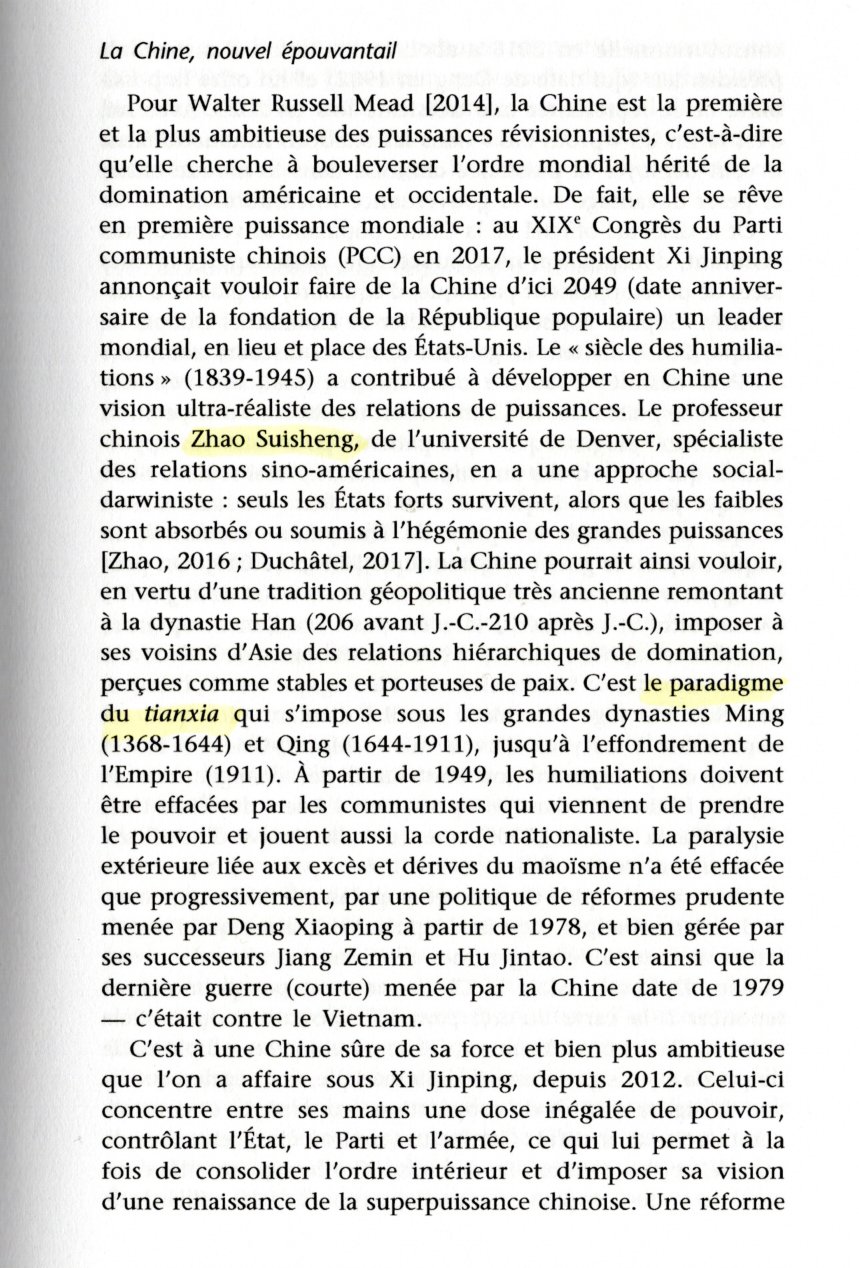 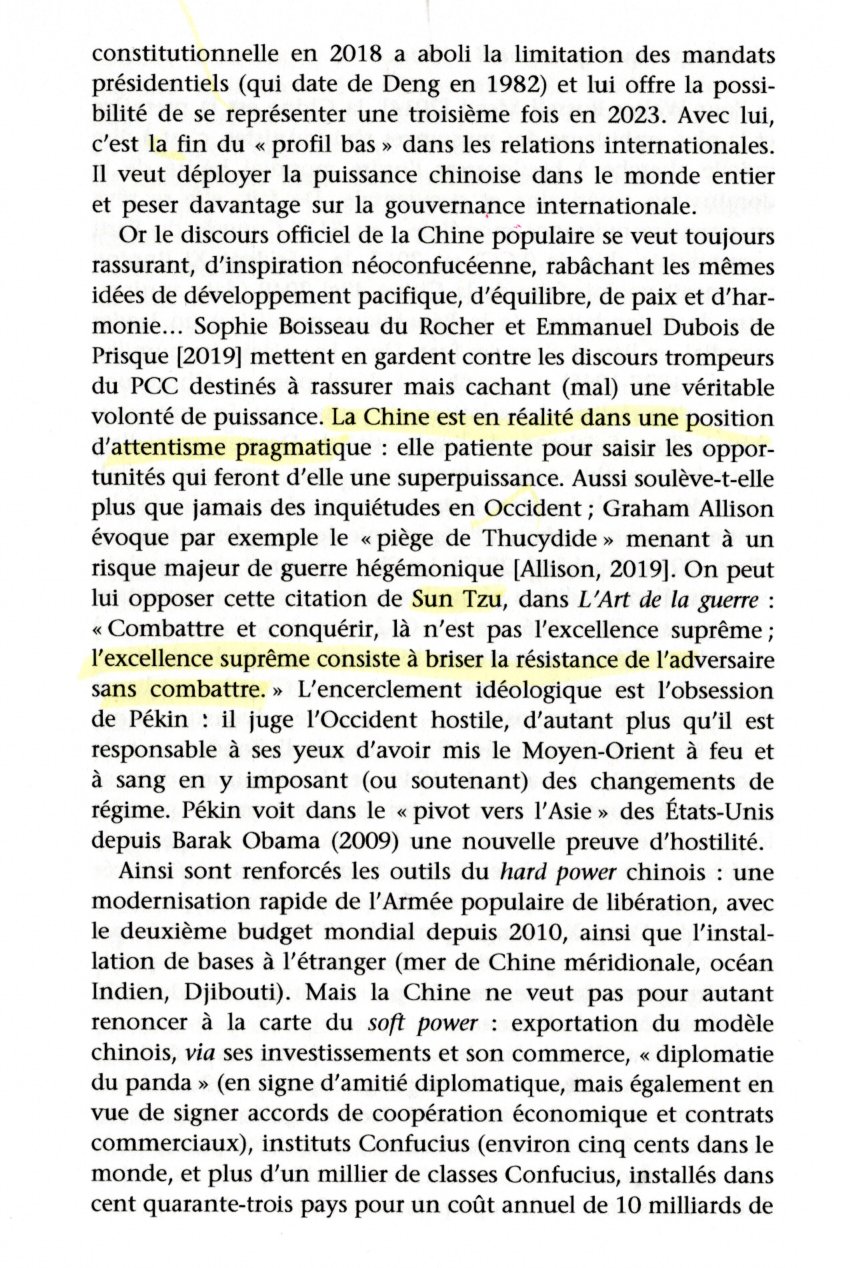 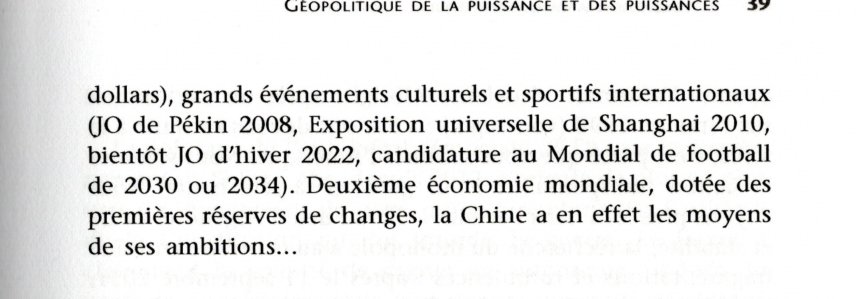 